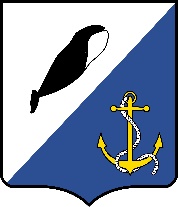 ГЛАВА АДМИНИСТРАЦИЯПРОВИДЕНСКОГО ГОРОДСКОГО ОКРУГАРАСПОРЯЖЕНИЕРуководствуясь Федеральным законом от 24.07.2007 № 209-ФЗ «О развитии малого и среднего предпринимательства в Российской Федерации», Федеральным законом от 06.10.2003 № 131-ФЗ «Об общих принципах организации местного самоуправления в Российской Федерации», Уставом Провиденского городского округа:Утвердить анализ финансовых, экономических, социальных и иных показателей развития малого и среднего предпринимательства и эффективности применения мер по его развитию на территории Провиденского городского округа по итогам 2022 года согласно приложению к настоящему распоряжению. Обнародовать распоряжение на официальном сайте Провиденского городского округа. Контроль за исполнением распоряжения оставляю за собой.                                                                                                        Е.В. ПодлесныйПриложениеУТВЕРЖДЕНО  распоряжением главы администрации Провиденского городского округа  от 25 апреля 2023 г. № 129Анализ финансовых, экономических, социальных и иных показателей развития малого и среднего предпринимательства и эффективности применения мер по его развитию на территории Провиденского городского округа по итогам 2022 года           Анализ о состоянии, проблемах и перспективах развития малого и среднего предпринимательства на территории Провиденского городского округа по итогам 2019 года подготовлен на основании статьи 11 Федерального закона от 24 июля 2007 г. № 209-ФЗ «О развитии малого и среднего предпринимательства в Российской Федерации».           Структура малых предприятий на территории Провиденского городского округа по видам экономической деятельности в течение ряда лет остается практически неизменной. Сфера торговли в связи с достаточно высокой оборотоспособностью капитала является наиболее предпочтительной для малого бизнеса.           На территории Провиденского городского округа по итогам 2022 года количество действующих малых предприятий составило 50 субъектов.           В целях обеспечения поддержки и развития малого и среднего предпринимательства в Провиденском городском округе, органами местного самоуправления был разработан и утвержден ряд нормативных актов:            - порядок предоставления субсидий в форме грантов из бюджета Провиденского городского округа юридическим лицам и индивидуальным предпринимателям на создание собственного дела в Провиденском городском округе;           - порядок предоставления субсидий из бюджета Провиденского городского округа на финансовую поддержку субъектов предпринимательской деятельности, осуществляющих деятельность в городской местности Провиденского городского округа в условиях коронавирусной инфекции, на возмещение части затрат по оплате коммунальных услуг;           - порядок предоставления субсидий из бюджета Провиденского городского округа на финансовую поддержку субъектов предпринимательской деятельности, осуществляющих деятельность в сельской местности Провиденского городского округа, на возмещение части затрат по оплате коммунальных услуг;           - порядок предоставления субсидии из бюджета Провиденского городского округа на финансовую поддержку субъектов предпринимательской деятельности, осуществляющих «северный завоз» потребительских товаров»;           -  порядок оказания консультационной и информационной поддержки субъектам малого и среднего предпринимательства в Провиденском городском округе;           - административный регламент Управления финансов, экономики и имущественных отношений Администрации Провиденского городского округа по предоставлению муниципальной услуги «Реализация преимущественного права субъектов малого и среднего предпринимательства на приобретение арендуемого имущества;           - положение о порядке формирования, ведения и опубликования перечня муниципального имущества Провиденского городского округа, (за исключением земельных участков), свободного от прав третьих лиц (за исключением имущественных прав субъектов малого и среднего предпринимательства), для предоставления во владение и (или) пользование субъектам малого и среднего предпринимательства;           - перечень муниципального имущества Провиденского городского округа, предоставляемого субъектам малого и среднего предпринимательства.           В течении 2022 года осуществлялось финансирование муниципальной Программы «Стимулирование экономической активности населения Провиденского городского округа на 2022-2024 годы» с реализацией следующих мероприятий:           - «Поддержка малого и среднего предпринимательства в Провиденском городском округе» - 500,0 тыс. руб;          - «Поддержка хозяйствующих субъектов, осуществляющих деятельность в сельской местности и торговой сфере в Провиденском городском округе» - 2457,6 тыс. руб;          - «Поддержка хозяйствующих субъектов, осуществляющих доставку и реализацию через торговые сети в Провиденском городском округе продовольственных товаров с ограниченными сроками реализации авиатранспортом» - 33157,8 тыс. руб;           - «Поддержка хозяйствующих субъектов, осуществляющих деятельность в поселке городского типа Провидения» - 759,4 тыс. руб;           - «Финансовая поддержка субъектов предпринимательской деятельности, осуществляющих «северный завоз» потребительских товаров» - 32,9 тыс. руб.          В целом на территории Провиденского городского округа прослеживается положительная динамика развития субъектов малого и среднего предпринимательства.Деятельность координационных и совещательных органов          19 декабря 2018 года Распоряжением главы Администрации Провиденского городского округа № 310 «О создании Общественного совета по улучшению инвестиционного климата и развитию предпринимательства при Главе администрации Провиденского городского округа» утверждено положение об Общественном совете и его персональный состав.           В 2022 году было проведено два заседания, посвященные мерам поддержки малого бизнеса.Основные проблемы развития малого и среднего предпринимательства на территории Провиденского городского округа          На развитие предпринимательства на территории Провиденского городского округа серьезное влияние оказывают существующая экономическая ситуация и связанные с ней общие проблемы, а именно:           - недостаточность собственного стартового капитала для успешного начала предпринимательской деятельности;           - территориальная удаленность от центральных регионов страны;низкая доля предприятий производственной сферы, преобладание сферы торговли;           - дефицит квалифицированных кадров, недостаточный уровень профессиональной подготовки.Перспективы развития           Реализация муниципальной Программы «Стимулирование экономической активности населения Провиденского городского округа на 2022-2024 годы», повышение уровня знаний потенциальных субъектов малого и среднего предпринимательства, распространение информационных брошюр о государственной и муниципальной поддержке малого и среднего бизнеса являются основными векторами развития малого бизнеса, который может перспективно развиваться по следующим направлениям:          - развитие сферы общественного питания;          - развитие крестьянско-фермерских хозяйств;          - предоставление бытовых услуг населению, а также развитие информационно-коммуникационных технологий.                 С учётом экономической обстановки в условиях санкционного давления увеличение количества субъектов малого и среднего предпринимательства на территории Провиденского городского округа в 2023-2024 годах маловероятно.Подготовил:	М.Б. Сапрыкина Согласовано:	О.К. Анканват                                                                                 Е.А. Красикова Разослано: дело, УФЭИОот25 апреля 2023 г.  №129             пгт. ПровиденияОб утверждении анализа финансовых, экономических, социальных и иных показателей развития малого и среднего предпринимательства и эффективности применения мер по его развитию на территорииПровиденского городского округа по итогам 2022 года